Faith. Family. Future.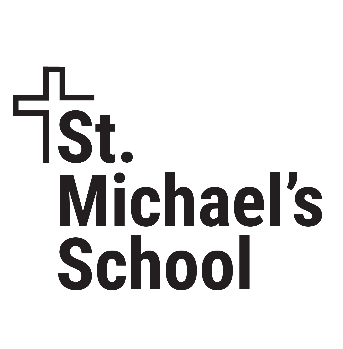 BUILD THE FOUNDATIONFrequently asked QuestionsWhat is the total cost to educate each student at St. Michael’s School? What is the present tuition?What is the number of students & grade levels at our School and potential number?Was the School Endowment paid back the $127,000.00 used from it about 12 years ago?  What is the present annual budget for the School?Does the school have savings? Is the School accredited, i.e., up to the State of Minnesota standards?How do our students rank academically with others?Why not have all children go to our public schools?1) What is the total cost to educate each student at St. Michael’s School? 	Approximately $10-12,000.00 depending on the number of students each year.  And did you know that every child who has attended St. Michael’s School presently receives at least $7,5000.00 in financial support per year?  This is the difference between the total cost to educate a student ($10-12,000.00) and the full tuition ($2,500.00).     Also, the support is greater if there are multiple children from a Family as full tuition is reduced for the 2nd child to $1,875.00 & for the 3rd to $1,350.00, etc.  Thus, if your child graduated from St. Michael’s recently – having attended Kindergarten through 6th Grade – he or she received $52,500.00 in Tuition Support and if paying full tuition, their Family paid $17,500.00 in Tuition.       If two of your children graduated that would be Financial Support of at least $104,000. If three children that would be Financial Support of at least $157,500.00.      Through their financial support our Parish Families, School Families, the Sisters of Mount St. Benedict, Crookston and many, many more individuals, organizations and Foundations are happy to help generations of children receive the opportunity for excellence in education and a faith formation experience every day of the School year and beyond!What is the present tuition?	The present per year Tuition to attend St. Michael’s School is:  1 CHILD--$2,500;  2 CHILDREN- $4,375; and 3 CHILDREN- $5,625What is the number of students & grade levels at our School and potential number?Presently (2022-23 School Year) we have 42 Students, in Grades Pre-K, K to Grade 6.  We offer 8 Grades of Education and Formation (in faith, hope and charity)……like we did years ago when we had Grades 1- 8 !  We do have room for up to 75 Students in our present Classroom arrangement and our St. Michael’s School Building which was built in 1937.Was the School Endowment paid back the $127,000.00 used from it about 12 years ago?  YES it was, about 4 years ago and it has grown since then via gifts and interest.  Its value as of 11/30/22 was $247,387.90.  What is the present annual budget for the School?This FY Budgeted Expenses are $529,411.66 and Income is $516,275.00 (12,242/45).  Only once in the past 10 years did we have a deficit and that was for $34.00!  We publish via the Parish Bulletin (which is on-line each week) the monthly Income/Expenses in percentage to the given month.  For March (75% of the FY budget, our FY is July 1 – June 30) Income was at 68.5% and Expenses were at 72.1%).  Does the school have savings? We have approximately $252,000.00 in checking/savings and another $190,000.00 as Restricted savings from Diocesan Grants (Faith for Tomorrow and Black & Indian Collection), PTC (Parent Teachers Committee), Adopt-a-Student and Family Scholarships, other Grants (Wild Rice Round-up, Team Industries, Sister of St. Joseph, Kremer Foundation, Schultz Family Foundation, etc.).  Is the School accredited, i.e., up to the State of Minnesota standards?Yes, and we are re-accredited every 7 years via a thorough evaluation by the Minnesota Nonpublic School Accrediting Association.  How do our students rank academically with others?Very well.  See the Campaign brochure, inside the back page, “From 2012-2021, the Northwest Minnesota high school graduation rate was 79.6% but students who completed their elementary school education at St. Michael’s went on to demonstrate a 95% graduation rate during the same time.”  Further:  Last year’s graduation rate was 100%; this year’s Triple A Award Winner for Mahnomen High School (Academics, Athletics, Arts) was Sady Swiers, an alumni of St. Michael’s School.  Also, many of thee students in the Honor Society at MHS are alumni of St. Michael’s School.  Why not have all children go to our public schools?We have a wonderful School System in Mahnomen with many of the Teachers and Administrators being Catholic.  We work well together; however, at St. Michael’s School we teach about God, Jesus, the Holy Spirit, and the Saints every day.  We pray morning prayer together every day and  participate in the Mass every week.  We teach our faith every day along with providing an exceptional education along with being formed in the commandments to “love God and our Neighbor as ourselves”.  If your name is added to our Prayer list in September, you are prayed for until the end of the School year in May!  3-26-23 updateSt. Michael’s & St. Joseph’sMemorial, Gift, Wish List &Scholarship Giving Opportunities      In both of our Parish Families there are ways available to our Parishioners & Others by which a financial gift can be given in Memory of a loved one who has died or in Honor of one who is living.         The list given below is not necessarily complete but signifies many of the Funds which currently exist in order to receive Memorial or Honor Gifts.  St. Michael Church				St. Joseph ChurchSt. Michael Building Fund			St. Joseph Building FundSt. Michael Education Fund    		St. Joseph Education FundSt. Michael Cemetery			St. Joseph Cemetery St. Michael Seminarian Burse		St. Joseph Seminarian BurseSt. Michael Music Fund			St. Joseph Care & Share FundSt. Michael Audio Visual Fund 		St. Michael School							 St. Michael School Adopt-a-Student	St. Michael School Endowment	CDA Lunetta Goldsmith Scholarship		Thank you to all who have given generously in the past and continue to do so.  We do give periodic updates on these funds, burses, endowment and Scholarship at our St. Michael’s Parish Finance Council Meeting, St. Joseph’s Parish Council Meeting, and via each Parish Fiscal Year-end Financial Letter/Statement.If you wish to discuss a contribution to any of these giving opportunities please contact the Parish Office, 218-935-2503 orTina Penner, Development Director, 218-935-2503 or © 218-902-0611.
Thank you.    